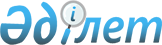 О дополнительных меpах по сохpанению, воспpоизводству и pациональному использованию сайгаков
					
			Утративший силу
			
			
		
					Постановление Кабинета Министpов Казахской ССР от 23 августа 1991 года N 484. Утратило силу - постановлением Правительства РК от 30 декабря 2004 г. N 1441 (P041441)



      Кабинет Министров Казахской ССР отмечает, что в настоящее время из-за нерегулируемой заготовки, скупки и перепродажи рогов сайгаков частными лицами, многочисленными кооперативами и организациями Казахстана и других союзных республик, неудовлетворительной организации экспортных поставок их в зарубежные страны создалось крайне тревожное положение с сохранностью этих животных. 



      В целях усиления охраны, воспроизводства, рационального использования сайгаков и наведения должного порядка в заготовке и экспорте их рогов Кабинет Министров Казахской ССР постановляет: 



      1. Государственному комитету Казахской ССР по экологии и природопользованию, концерну "Казместпром" и исполкомам областных Советов народных депутатов принять дополнительные меры о воспроизводстве и рациональному использованию сайгаков и усилить их охрану. Организовать оперативные отряды для охраны сайгаков в регионах миграции, зимовки и массового окота и обеспечить их необходимыми материально-техническими средствами, оборудованием и построить нужное количество кордонов. 



      2. Установить, что рога и шкуры сайгаков, за исключением случаев, когда они являются охотничьими трофеями, добытыми в установленном порядке, подлежат обязательной сдаче государству. 



      3. Академии наук Казахской ССР совместно с Государственным комитетом Казахской ССР по экологии и природопользованию, заинтересованными министерствами и ведомствами: 



      рассмотреть вопрос и внести в Кабинет Министров Казахской ССР до 1 октября 1991 г. предложения о расширении сети заповедников, заказников и других особо охраняемых территорий в наиболее важных частях ареала сайгаков в республике; 



      разработать к 1 октября 1991 г. республиканскую программу "Сайгак", предусматривающую вопросы расширения фундаментальных и прикладных исследований в области охраны, воспроизводства, рационального использования и совершенствования методов учета сайгаков. Финансирование программы осуществлять за счет средств пользователей ресурсами сайгаков и республиканского фонда охраны природы. 



      4. Министерству внутренних дел Казахской ССР совместно с правоохранительными органами республики провести тщательное расследование фактов браконьерства, сбора, заготовки, скупки и перепродажи, а также незаконного вывоза рогов сайги за пределы республики. Комитету государственной безопасности Казахской ССР и Казахской республиканской таможне принять меры по выявлению и расследованию фактов безлицензионного вывоза и реализации на внешнем рынке рогов сайги совместными предприятиями, кооперативами, ассоциациями и другими общественными, государственными учреждениями и предприятиями республики. 



      5. Определить, что промысел сайгаков осуществляется по разрешениям, лицензиям выдаваемым Государственным комитетом Казахской ССР по экологии и природопользованию в соответствии с заключением Академии наук Казахской ССР, и установить лицензионный сбор за одну голову сайгака-рогача в размере 10 рублей, самки и молодняка - 5 рублей. 



      6. (абз. 4) Признать утратившим силу пункт 38 Положения об охоте и ведении охотничьего хозяйства на территории Казахской ССР, утвержденного постановлением Совета Министров Казахской ССР от 8 сентября 1978 г. N 353 (в редакции постановления Совета Министров Казахской ССР от 10 февраля 1987 г. N 56; СП КазССР, 1978 г., N 19, ст.70; СП КазССР, 1987 г., N 8, ст.26) в части, касающейся сайгака. 



      СНОСКА. Абзацы 1-3 пункта 6 утратили силу - Пост. от 26.03. 1992 г. N:281 



      7. Принять к сведению, что Совет Министров СССР постановлением от 29 декабря 1990 г. N 1370 "О мерах по сохранению, рациональному использованию сайгаков и упорядочению экспорта продуктов их промысла": 



      - создал при Государственном комитете СССР по охране природы Межведомственную комиссию по сохранению и рациональному использованию сайгаков с возложением на нее функций по разработке рекомендаций в области сохранения, воспроизводства и рационального использования сайгаков, установления лимитов и сроков добывания этих животных, объемов заготовки их рогов, а также квот на экспорт продуктов промысла сайгаков; 



      - поручил Государственному комитету СССР по охране природы в месячный срок разработать по согласованию с Академией наук СССР, другими заинтересованными министерствами и ведомствами СССР, правительствами союзных и автономных республик, на территории которых обитают (мигрируют) сайгаки и утвердить Положение об этой Комиссии, а также ее персональный состав; 



      - установил, что лицензии на экспорт рогов сайгаков выдает Государственный комитет СССР по охране природы на основании рекомендаций Межведомственной комиссии по сохранению и рациональному использованию сайгаков при этом Комитете по согласованию с правительствами союзных и автономных республик, на территории которых заготавливается упомянутая продукция.


       

Премьер-Министр




        Казахской ССР


					© 2012. РГП на ПХВ «Институт законодательства и правовой информации Республики Казахстан» Министерства юстиции Республики Казахстан
				